+◦                                                                                                                                                                                                                                                                                                                                                                                                                                                                                                                                                                                     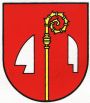 ObecnVŠEOBECNE ZÁVÄZNÉ NARIADENIE                                               OBCE VESELÉ                  č. 4/2017                 o dani za užívanie verejného priestranstvaObecné zastupiteľstvo obce Veselé v súlade s ustanovením § 6 ods. 2 zákona č. 369/1990 Zb. o obecnom zriadení v znení neskorších predpisov a  zákona č. 582/2004 Z. z. o miestnych daniach a miestnom poplatku za komunálne odpady a drobné stavebné odpady v znení neskorších predpisov  vydáva pre územie obce Veselé Všeobecne záväzné nariadenie obce Veselé o dani za užívanie verejného priestranstva § 1 Základné  ustanovenieObecné zastupiteľstvo vo Veselom podľa § 11 ods. 4 písm. d) zákona č. 369/1990 Zb. o obecnom zriadení v znení neskorších predpisov a  zákona č. 582/2004 Z. z. o miestnych daniach a miestnom poplatku za komunálne odpady a drobné stavebné odpady v znení neskorších predpisov zavádza  s účinnosťou od 1. januára 2018  d a ň  za užívanie verejného priestranstva.   2. Toto všeobecne záväzné nariadenie (ďalej len „nariadenie“) upravuje podmienky určovania a vyberania dane za užívanie verejného priestranstva na území obce Veselé v zdaňovacom období roku 2018. § 2Predmet danePredmetom dane za užívanie verejného priestranstva je osobitné užívanie verejného priestranstva. Verejným priestranstvom na účely tohto nariadenia sú verejnosti prístupné pozemky vo vlastníctve obce Veselé, ktorými sa rozumejú nasledovné miesta: Hlavné (štátne) a všetky vedľajšie (miestne) cestné komunikácie v celej svojej dĺžke a šírke od krajnice po krajnicu, vrátane prícestných zelených pásov na celom území obce Veselé,vybudované chodníky, vjazdy k rodinným domom, upravené plochy, parkoviská, parky, verejná zeleň na celom území obce, autobusové nástupištia, športový areál.Verejným priestranstvom na účely tohto nariadenia  nie sú pozemky, ktoré obec prenajala podľa osobitného zákona.Osobitným užívaním verejného priestranstva sa rozumie :umiestnenie zariadenia slúžiaceho na poskytovanie služieb, predajného zariadeniaumiestnenie stavebného zariadenia, umiestnenie zariadenia cirkusu, zariadenia lunaparku a iných atrakcií,umiestnenie skládky,trvalé parkovanie vozidla mimo stráženého parkoviskaumiestnenie vraku motorového vozidla.§ 3DaňovníkDaňovníkom je fyzická osoba alebo právnická osoba, ktorá verejné priestranstvo užíva.§ 4Základ daneZákladom dane za užívanie verejného priestranstva je výmera užívaného verejného priestranstva v m2 § 5Sadzba dane za užívanie verejného priestranstva1,250 € za umiestnenie zariadenia, slúžiaceho na poskytovanie služieb     a predajného zariadenia0,170 €      za umiestnenie stavebného zariadenia0,100 €      za umiestnenie zariadenia cirkusu, lunaparku, a iných atrakcií0,300 €      za umiestnenie skládky0,300 €      za trvalé parkovanie vozidla mimo stráženého parkoviska0,300 €      za vrak motorového vozidlaSadzba dane je určená za každý aj začatý m2 osobitne užívaného verejného priestranstva a každý aj začatý deň. § 6Vznik a zánik daňovej povinnostiDaňová povinnosť vzniká dňom začatia osobitného užívania verejného priestranstva a zaniká dňom skončenia osobitného užívania verejného priestranstva.§7Oznamovacia povinnosť, vyrubenie dane a platenie dneDaňovník je povinný oznámiť svoj zámer osobitného užívania verejného priestranstva správcovi dane, najneskôr v deň vzniku daňovej povinnosti.Náležitosti oznamovacej povinnosti: Ak ide o fyzickú osobu meno, priezvisko, titul, adresa trvalého pobytu,  rodné číslo. Ak ide o právnickú osobu, alebo fyzickú osobu, ktorá je podnikateľom, obchodné meno alebo názov alebo dodatok obchodného mena, ak takýto má,  IČO a sídlo alebo miesto podnikania.Obec vyrubí daň rozhodnutím najskôr v deň vzniku daňovej povinnosti. Vyrubená daň je splatná do 15 dní odo dňa nadobudnutia právoplatnosti rozhodnutia. Ak daňová povinnosť zanikne a daňovník oznámi túto skutočnosť do 30 dní odo dňa zániku daňovej povinnosti, správca dane Obec Veselé vráti pomernú časť dane za zostávajúce dni, za ktoré bola daň zaplatená. Nárok na vrátenie pomernej časti dane zaniká, ak daňovník v uvedenej lehote zánik daňovej povinnosti neoznámi.§ 8Záverečné ustanovenieObecné zastupiteľstvo obce Veselé schválilo toto Všeobecne záväzné nariadenie o dani za užívanie verejného priestranstva dňa 13. 12. 2017 uznesením obecného zastupiteľstva č. 51/2017 a  nadobúda účinnosť 1. 1. 2018.     Vo Veselom 13. 12. 2017Viera ŠipkováStarostka obceNariadenie bolo vyhlásené vyvesením na úradnej tabuli obce Veselé od 15. 12. 2017.